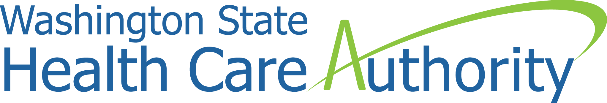 Please fill out & Return this Form with paymentApplication fee for Patient Decision aid Certification ReviewThere is a required application fee to support costs for the certification review process.  The  application fee is $3,000 for review of each decision aid. Fees will be waived for aids that will be made available to the public at no charge. For more information about this fee go to:  https://www.hca.wa.gov/assets/pda-review-fee-memo.pdf. Please send a check in the amount of $3,000, along with this completed form to the following address:Washington Health Care AuthorityPatient Decision Aid CertificationPO Box 42691 Olympia, WA 98504-2691 Please provide the following information to ensure a timely reimbursement, if necessary:Name of organization:______________________________________________________________Mailing address:____________________________________________________________________________________________________________________________________________________Point of contact:____________________________________________________________________ Email:____________________________________________________________________________Telephone:________________________________________________________________________Title of Patient Decision Aid(s):_________________________________________________________________________________________________________________________________________ Check #___________For HCA Use Only:Accounting: For deposit to CQCT Patient Decision Aid Certification programPlease direct any questions to: sharedecisionmaking@hca.wa.gov or Sarah Pearson at sarah.pearson@hca.wa.gov. 